Driveway Closure / Scaffolding The driveway to our car park will have to be closed at some point this week (probably Tuesday 11th) so builders can erect scaffolding for works to the former Manse.  I will post notices when the details have been confirmed.   Once the scaffolding is in place, cars should be able to pass beneath it to access the car park.  Thank you. Alan Severne.    Donations to WesleyFor weekly envelopes contact Heather Swain, hmswainma@aol.com. For bank standing orders contact Tina Gowers, TinaGowers@sky.com. Thank you so much for all you are able to give, Leigh-on-Sea, , 
Website: www.wesleymethodist.org.ukFacebook: 
Twitter: @leighwesleyMMinister:  Pastor Stephen Juneo 01702 483827 Lettings Coordinator:AlanSeverne, lettings@wesleymethodist.org.uk 01702711851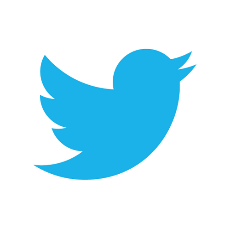 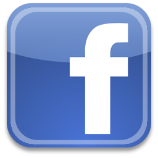 Notices: Trudi Pipe at notices@wesleymethodist.org.uk                            Wesley Methodist Church
Elm Road, Leigh-on-Sea, Essex
Minister: Pastor Stephen JuneNotices for the week 9th June 2019We extend a very warm welcome to all who are worshipping with us today. Coffee and tea are served in the concourse after Sunday morning services – please do stay if you can.Please use this notice sheet as a reminder as you pray for the life and work of this church.A prayer before we worship:
God, my creator and my unseen Guide,
you have led me to this holy place.
Let a spark of its beauty and your lovesettle in my heart and live with me when I leave.Southend FoodbankThe Foodbank's next One Day collection is on Saturday 15 June at Asda in Shoebury. As usual they can always do with volunteers both at the store and at the Warehouse. Please let me know if you are able to help at either location, and I will out you in touch with the foodbank team - you can email me on communications@wesleymethodist.org.ukFoodbank RequestsThis week, the foodbank particularly needs donations of: Sponge puddings, Tinned Potatoes, Milk, Juice and Canned fruit.  Thank you for your continued support.Concerts at WesleyThe recent concert, held on 25th May, 2019, by the Southend Band, featuring Alison Quarrell as soloist, went down extremely well with all those who attended the concert.  The band played a range of well known and popular traditional and modern classics which were thoroughly enjoyed by the audience, with Alison giving a most captivating and uplifting performance during her two sets of songs from the Broadway and  musicals. The quality of her voice attracted many positive comments from a number of members of the audience who went away very happy and contented.  Though far from full, the audience of 59 paying guests seemed to have enjoyed a thoroughly good night entertainment, with several people enquiring about our forthcoming concerts. On the night, a total amount of £486 profit was made after the deduction of expenses.  The fact that our series of concerts have so far been very well received, can partly be contributed to the hard work, commitment and support from many people in the background. As such, the Concerts At Wesley group (CAW) would like to thank Jane Fulford, Mary King, June Childs and  Eileen Simmons and Marjorie Charnock, for organising the refreshments, ice cream selling, front of house tickets and cleaning and tidying at the end of the evening. We look forward to welcoming you back to our next planned CAW, which will be ALLEGRO, on 22nd June, 2019.   Tickets for this are now available from Eileen Simmons and Geoff Nash.
 Thank you
Sorry this is late!  Just wanted to thank Wesley for my beautiful plant which is thriving on my window sill –Trudi PipeSun 9th  June9am11amSacrament of the Lord’s SupperPreacher: Pastor Steve MayoMorning WorshipSacrament of the Lord’s Supper and Church AnniversaryPreacher: Pastor Steve MayoHymns: 88, 385, 598, 480: Acts 2:1, Acts 2:38-42Followed by Bring and Share LunchFlowers given by Betty Banbury in loving Memory of her husband AlanMon 10thJune10am10am8pmCoffee MorningWesley Art GroupWesley Theatre GroupTues 11th June10am2pmCoffee MorningAge ConcernWed 12th  June10am10amCoffee MorningParent and ToddlerThurs 13th June10am6pmCoffee MorningFusion Kids/Fusion YouthFri 14th  June10am2pmCoffee MorningTable Tennis 60 +Sat 15th  June10am11.30amCoffee WorshipTime for PrayerSun 16th  June11am5.30Morning WorshipPreacher:  Mrs E SimmonsInspire Worship